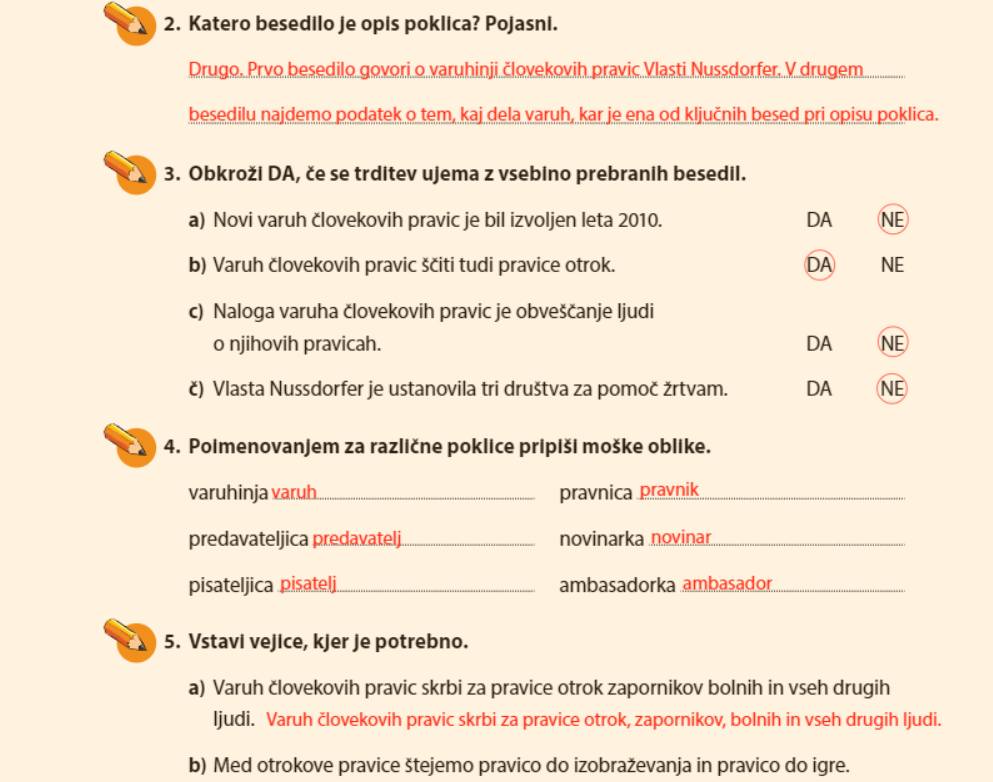 DELO NA DALJAVOŠolsko leto 2019/ 2020Razred: 4. aDELO NA DALJAVOŠolsko leto 2019/ 2020Razred: 4. aDELO NA DALJAVOŠolsko leto 2019/ 2020Razred: 4. aPredmet:SLJDatum: 5. 5. 2020Učiteljica: Zdenka MežanTema: Kako se učimo, ponavljamo in utrjujemo?Tema: Kako se učimo, ponavljamo in utrjujemo?Tema: Kako se učimo, ponavljamo in utrjujemo?Pripomočki: SDZ 2, str. 68 - 69Pripomočki: SDZ 2, str. 68 - 69Pripomočki: SDZ 2, str. 68 - 69Namen učenja:Ponavljanje in utrjevanje znanjaNamen učenja:Ponavljanje in utrjevanje znanjaNamen učenja:Ponavljanje in utrjevanje znanjaKriteriji uspešnosti: uspešen/na boš, ko boš:utrdil/a svoje znanje o branju, razumevanju in vrednotenju opisa poklica,poimenoval/a poklice moških in ženskih oseb,vstavil/ vejice pri naštevanju,povzel/a vsebino opisa poklica z miselnim vzorcem (tj. navajanje bistvenih podatkov),uporabljal/a svoje znanje v vsakdanjem življenju,Utemeljil/a svoje mnenje.Kriteriji uspešnosti: uspešen/na boš, ko boš:utrdil/a svoje znanje o branju, razumevanju in vrednotenju opisa poklica,poimenoval/a poklice moških in ženskih oseb,vstavil/ vejice pri naštevanju,povzel/a vsebino opisa poklica z miselnim vzorcem (tj. navajanje bistvenih podatkov),uporabljal/a svoje znanje v vsakdanjem življenju,Utemeljil/a svoje mnenje.Kriteriji uspešnosti: uspešen/na boš, ko boš:utrdil/a svoje znanje o branju, razumevanju in vrednotenju opisa poklica,poimenoval/a poklice moških in ženskih oseb,vstavil/ vejice pri naštevanju,povzel/a vsebino opisa poklica z miselnim vzorcem (tj. navajanje bistvenih podatkov),uporabljal/a svoje znanje v vsakdanjem življenju,Utemeljil/a svoje mnenje.Potek dela: Z reševanjem nalog v SDZ, str. 68 – 71, boš utrdil znanje in zaključil poglavje o spoznavanju in opisovanju poklicev. SDZ 2, str. 68Razmisli o misli, ki je napisana v oblačku ob dekletu. Povej svoje mnenje. Preberi trditve na zeleni podlagi in obkljukaj tiste, ki veljajo zate.   SDZ 2, str. 691., 2., 3. nalogaZ reševanjem teh nalog boš utrdil/a  svoje znanje o opisu poklica.Pozorno beri besedili in  odgovori na vprašanja.Preveri rešitve. Priložene so spodaj.4. nalogaNapiši moško obliko za različne poklice. S tem preveriš svoj besedni zaklad.Rešitve zopet preveri. Popravi morebitne napake.5. nalogaVstavi vejico, kjer je potrebno. Preveri rešitve spodaj.Preveri in obkljukaj, oziroma popravi, če je potrebno in mi pošlji v pregled.Potek dela: Z reševanjem nalog v SDZ, str. 68 – 71, boš utrdil znanje in zaključil poglavje o spoznavanju in opisovanju poklicev. SDZ 2, str. 68Razmisli o misli, ki je napisana v oblačku ob dekletu. Povej svoje mnenje. Preberi trditve na zeleni podlagi in obkljukaj tiste, ki veljajo zate.   SDZ 2, str. 691., 2., 3. nalogaZ reševanjem teh nalog boš utrdil/a  svoje znanje o opisu poklica.Pozorno beri besedili in  odgovori na vprašanja.Preveri rešitve. Priložene so spodaj.4. nalogaNapiši moško obliko za različne poklice. S tem preveriš svoj besedni zaklad.Rešitve zopet preveri. Popravi morebitne napake.5. nalogaVstavi vejico, kjer je potrebno. Preveri rešitve spodaj.Preveri in obkljukaj, oziroma popravi, če je potrebno in mi pošlji v pregled.Potek dela: Z reševanjem nalog v SDZ, str. 68 – 71, boš utrdil znanje in zaključil poglavje o spoznavanju in opisovanju poklicev. SDZ 2, str. 68Razmisli o misli, ki je napisana v oblačku ob dekletu. Povej svoje mnenje. Preberi trditve na zeleni podlagi in obkljukaj tiste, ki veljajo zate.   SDZ 2, str. 691., 2., 3. nalogaZ reševanjem teh nalog boš utrdil/a  svoje znanje o opisu poklica.Pozorno beri besedili in  odgovori na vprašanja.Preveri rešitve. Priložene so spodaj.4. nalogaNapiši moško obliko za različne poklice. S tem preveriš svoj besedni zaklad.Rešitve zopet preveri. Popravi morebitne napake.5. nalogaVstavi vejico, kjer je potrebno. Preveri rešitve spodaj.Preveri in obkljukaj, oziroma popravi, če je potrebno in mi pošlji v pregled.Samovrednotenje:Kaj sem se danes naučil/a?Je namen učenja dosežen?Sem bil/a uspešna glede na kriterije uspešnosti?Kaj lahko naredim, da svoje znanje še izboljšam?Samovrednotenje:Kaj sem se danes naučil/a?Je namen učenja dosežen?Sem bil/a uspešna glede na kriterije uspešnosti?Kaj lahko naredim, da svoje znanje še izboljšam?Samovrednotenje:Kaj sem se danes naučil/a?Je namen učenja dosežen?Sem bil/a uspešna glede na kriterije uspešnosti?Kaj lahko naredim, da svoje znanje še izboljšam?